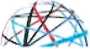 MINISTERSTVOPRŮMYSLU A OBCHODUSMLOUVA O SPOLUPRÁCI NA ŘEŠENÍ PROJEKTU OP PIK-APLIKACE
„Dálkový odečet dopravního značení pro (autonomní) vozidla pomocí
technologie RFID."Smluvní strany:1. Příjemce dotace(dále jen „Příjemce")a2. Další účastník projektu(dále jen „Účastník projektu č. 1")3. Další účastník projektuNázev:	Centrum dopravního výzkumu, v.v.i.se sídlem:	Líšeňská 2657/33a, 636 00 BrnoIČ:	44994575DIČ:	CZ44994575Bank, spojení: Komerční banka,	a. s.č. účtu:	100736621/0100Jednající:	Ing. Jindřich Frič,	Ph.D. - ředitel (dále jen „Účastník projektu č. 2")Souhrnně též jako „Smluvní strany" či jednotlivě jako „Smluvní strana" uzavírají v souladu s ustanovením § 9 odst. 1 až 4 zákona č. 130/2002 Sb., o podpoře výzkumu, experimentálního vývoje a inovacích z veřejných prostředků a o změně některých souvisejících zákonů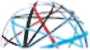 MINISTERSTVOPRŮMYSLU A OBCHODU(dále jen „zákon č. 130/2002 Sb., o podpoře výzkumu, experimentálního vývoje a inovací"), ustanovením § 17 zákona č. 218/2000 Sb., o rozpočtových pravidlech a o změně některých souvisejících zákonů (rozpočtová pravidla) ve znění pozdějších přepisů (dále jen „zákon č. 218/2000 Sb., rozpočtová pravidla") tuto smlouvu o spolupráci na řešení projektu (dále jen „smlouva")Článek IPředmět smlouvyPředmětem Smlouvy je vymezení vzájemných práv a povinností Smluvních stran, tedy Příjemce a Účastníků projektu, při jejich vzájemné spolupráci na rozvoj výzkumu, vývoje pro inovace s názvem „Aplikace - Operační program podnikání a inovace pro konkurenceschopnost" (dále jen „OP PIK") realizujícím program Ministerstva průmyslu a obchodu (dále jen „Poskytovatel").Předmětem Smlouvy je dále vymezení podmínek, za kterých bude Příjemcem poskytnuta část účelových finančních prostředků Účastníkům projektu.Předmětem Smlouvy je úprava vzájemných práv a povinností Smluvních stran k výsledkům Projektu a využití výsledků Projektu.Povaha, účel, cíl a výsledek projektu jsou podrobně specifikovány v Projektové žádosti, která tvoří přílohu č. 1 a nedílnou součást Smlouvy.Článek IIPodmínky spolupráce stranSpolupráce Smluvních stran bude realizována za podmínek Smlouvy, v souladu s navrženým Projektem a podmínkami uvedenými v Příručce pro uchazeče projektu programu. Aplikace OP PIK (dále jen „Příručka") v platném znění a Rozhodnutím o poskytnutí dotace.Smluvní strany prohlašují, že se s Projektem včetně Projektové žádosti seznámily, a to před podpisem Smlouvy.Smluvní strany se zavazují, že vyvinou veškeré nezbytné úsilí, aby byl naplněn účel, cíl a výsledek projektu uvedený v čl. II Smlouvy. Nedosažení účelu, cíle a výsledku projektu uvedeného v čl. II Smlouvy lze odůvodnit pouze v naplnění okolnosti obecně uznávaných a definovaných jako vyšší moc.Smluvní strany se zavazují jednat způsobem, který neohrožuje realizaci Projektu a zájmy jednotlivých smluvních stran.Příjemce a Účastník projektu č. 1 se zavazují zajistit splnění podmínky „nulté či sériové nebo hromadné výroby" Příjemce či Účastník projektu č. 1. a přebírají na sebe odpovědnost.Článek IIISložení projektu - řešitel a spoluřešiteléOsobou, která odpovídá za vědecké řešení Projektu na straně Příjemce je hlavní řešitel:Jméno a příjmeníemail: xxxxxxx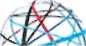 MINISTERSTVOPRŮMYSLU A OBCHODUTel.: xxxxxxxxxxMísto realizace: BrnoOsobou, která odpovídá za vědecké řešení Projektu na straně Účastníka projektu 1 je odpovědný řešitel:Jméno a příjmení email: xxxxxxxxxTel.:xxxxxxxxxxxxxxMísto realizace: ProstějovOsobou, která odpovídá za vědecké řešení Projektu na straně Účastníka projektu 2 je odpovědný řešitel:Jméno a příjmení xxxxxxxxxxemail: xxxxxxxxxxTel.:xxxxxxxxxxMísto realizace: BrnoHlavní řešitel Příjemce je odpovědný Příjemci za celkovou odbornou úroveň projektu. Musí být k Příjemci v pracovním poměru nebo v poměru pracovnímu poměru obdobném. Odpovědný řešitel Účastníka projektuje odpovědný příslušnému Účastníku projektu za celkovou odbornou úroveň projektu. Odpovědný řešitel Účastníka projektu musí být k příslušnému Účastníku projektu v pracovním poměru nebo v poměru pracovnímu poměru obdobném.Jednotliví výše uvedení řešitelé se podílejí na činnostech nezbytných pro úspěšné řešení projektu v souladu se schváleným návrhem projektu, který tvoří přílohu č. 1 (projektová žádost) Smlouvy.Článek IVŘízení Projektu, způsob zapojení jednotlivých účastníků Smlouvy do ProjektuPříjemce je předkladatelem Projektu a žadatelem o poskytnutí dotace. Příjemce plní funkci koordinátora projektu a zajišťuje administrativní spolupráci s Poskytovatelem.Účastníci projektu se při provádění činností dle Smlouvy zavazují konat tak, aby umožnili Příjemci plnit jeho závazky vyplývající z obecně závazných právních předpisů ČR týkajících se účelové podpory výzkumu a vývoje (zejména zák. č. 130/2002 Sb., o podpoře výzkumu a vývoje v platném znění) a jím uzavřených smluv.Smluvní strany se zavazují, že v rámci spolupráce na řešení Projektu budou provádět ve stanovených termínech a ve stanoveném rozsahu úkony konkrétně určené v příloze č. 1 (Projektová žádost), která je nedílnou součástí Smlouvy, směřující k realizaci Projektu, popřípadě i další úkony nutné nebo potřebné pro realizaci Projektu.Každá ze Smluvních stran odpovídá za tu část Projektu, kterou fakticky provádí a vykonává.Za řízení Projektu ve smyslu Smlouvy a za aplikovatelnost výsledků v praxi odpovídá projektový manažer, kterého ustanovuje do funkce Příjemce. Projektový manažer je zároveň hlavní řešitel:Jméno a příjmeníemail: xxxxxxxxTel.:xxxxxxxxxxMísto realizace: BrnoČlánek VHodnocení ProjektuZa účelem ověření a zhodnocení postupu spolupráce Účastníků projektu na řešení Projektu jsou Účastníci projektu povinni předložit Příjemci:průběžné periodické zprávy,průběžné neperiodické zprávy,závěrečnou zprávu,výkazy uznaných nákladů Projektu,další zprávy, pokud tak stanoví Příjemce.Průběžnou periodickou zprávou se rozumí zpráva o postupu řešení části Projektu jednotlivým Účastníkem projektu, případných odchylkách v obsahu řešení části Projektu a zpráva o dosažených výsledcích za uplynulé období.Průběžné periodické zprávy jsou Účastníci projektu povinni předkládat Příjemci vždy nejpozději do 15 kalendářních dnů po skončení daného kalendářního roku řešení Projektu, přičemž průběžná periodická zpráva musí zahrnovat období daného kalendářního roku. Příjemce je oprávněn vyžádat si průběžnou periodickou zprávu i mimo tuto pravidelnou roční periodicitu. V takovém případě jsou Účastníci projektu povinni předložit průběžnou periodickou zprávu nejpozději do 15 kalendářních dnů od data, kdy si Příjemce průběžnou periodickou zprávu vyžádal.Průběžnou neperiodickou zprávou se rozumí zpráva o dosažení dílčích cílů Projektu, tj. zpráva o jednotlivých výsledcích, u nichž byly zahájeny kroky k zajištění právní ochrany či jejich publikování, či které budou jako vlastnické informace předmětem komerčního využití.Závěrečnou zprávou se rozumí zpráva o všech pracích, cílech, výsledcích a závěrech vyplývajících ze spolupráce každého jednotlivého Účastníka projektu na řešení odpovídající části Projektu, se shrnutím všech poznatků z těchto úkonů vyplývajících. Jako součást závěrečné zprávy je každý jednotlivý Účastník projektu povinen Příjemci předložit podklady o celkových vynaložených způsobilých nákladech Projektu.Závěrečná zpráva musí zahrnovat celé období Řešení části Projektu a musí být Účastníkem projektu č. 1 a Účastníkem projektu č. 2 poskytnuta Příjemci do 30 kalendářních dnů po ukončení Řešení části Projektu, a to i v případě předčasného ukončení Projektu.Výkazy způsobilých nákladů Projektu se rozumí výkazy, které zachycují a prokazují čerpání způsobilých nákladů Účastníka projektu č. 1 a Účastníka projektu č. 2 v souladu se schváleným návrhem Projektu a Smlouvou.Výkazy způsobilých nákladů jsou Účastníci projektu povinni předkládat společně s každou průběžnou zprávou.Článek VIPráva a povinnosti Smluvních stranSmluvní strany jsou povinny se navzájem informovat o veškerých změnách týkajících se Projektu, dále o případné neschopnosti subjektu plnit řádně a včas povinnosti vyplývající se Smlouvy a o všech významných změnách svého majetkového postavení, jakými jsou zejména vznik, spojení či rozdělení společnosti, změna právní formy, snížení základního kapitálu, vstup do likvidace, prohlášení konkursu na majetek, zánik příslušného oprávnění k činnosti apod., a to nejpozději do 4 kalendářních dnů ode dne, kdy se o změně dozvěděly. Smluvní strany jsou dále povinny kdykoliv prokázat, že jsou stále způsobilé pro řešení projektu.Každá ze Smluvních stran vede oddělenou účetní evidenci všech účetních případů vztahujících se k Projektu.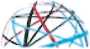 MINISTERSTVOPRŮMYSLU A OBCHODUKaždá ze Smluvních stran se zavazuje podrobit se kontrolám Projektu ze strany Poskytovatele a dalších kontrolních subjektů a při těchto kontrolách poskytovat odpovídající součinnost.Každá ze Smluvních stran se zavazuje řádně dokončit a finančně uzavřít Projekt ve stanoveném termínu, včetně finančního vypořádání.Každý z Účastníků projektu je odpovědný Příjemci za řešení jím prováděné části projektu a za hospodaření s přidělenou částí účelových finančních prostředků v plném rozsahu.Výsledkem projektu bude Gprot (prototyp) dle Definice druhů výsledků, přílohy metodiky hodnocení výzkumných organizací a programů účelové podpory výzkumu, vývoje a inovací, zodpovídá za splnění podmínky „nulté či sériové nebo hromadné výroby" Příjemce a Účastník projektu č. 1 dle jejich vzájemné dohody. V případě způsobení škody za nesplnění výše uvedené podmínky jsou tyto strany odpovědny v poměru jejich vzájemné dohody za vzniklou škodu, není-li taková dohoda jsou odpovědny společně a nerozdílně.Každá se Smluvních stran se zavazuje archivovat dokumenty související s Projektem po dobu nejméně 10 let od ukončení Projektu.Článek VIIPráva a povinnosti účastníků ve věcech finančníchUznanými náklady Projektu se rozumí způsobilé náklady vynaložené na činnosti uvedené v ust. § 2 odst. 2 písm. I) zákona č. 130/2002 Sb., o podpoře výzkumu, experimentálního vývoje a inovací v platném znění, které Poskytovatel schválil a které jsou zdůvodněné. Uznané náklady Projektu dle schváleného rozpočtu jsou uvedeny v příloze č. 2 (Rozpočet) Smlouvy.Plánovanou část dotace převede Příjemce Účastníku projektu č. 1 a Účastníku projektu č. 2 do 30 dnů od proplacení platby od Ministerstva obchodu a průmyslu na účet Příjemce. Bankovní spojení Účastníka projektu č. 1 a Účastníka projektu č. 2 je uvedeno v čl. I Smlouvy.Na realizaci Projektu budou použity následující vlastní zdroje Smluvních stran:Smluvní strany upraví svůj podíl na dotaci ze strany Poskytovatele, celkových nákladech na řešení projektu i technické náplni řešení Projektu, pokud bude rozhodnutím Poskytovatele změněna výše čerpané dotace požadované v žádosti o podporu Projektu.Smluvní strany se zavazují, že k úhradě nákladů zvláštních zdrojů nepoužijí prostředky pocházející z veřejných zdrojů.Smluvní strany se zavazují, že při realizaci projektu budou při nákupu služeb od třetích osob postupovat v souladu se zákonem č.137/2006 Sb., o veřejných zakázkách, ve znění pozdějších předpisů nebo předpisů jej měnících či nahrazujících.Smluvní strany se zavazují použít účelovou podporu v souladu se zákonem č. 218/2000 Sb., o rozpočtových pravidlech a o změně některých souvisejících zákonů (rozpočtová pravidla), ve znění pozdějších předpisů a zákona č. 130/2002 Sb., o podpoře výzkumu, experimentálního vývoje a inovací v platném znění, vždy do konce příslušného kalendářního roku výhradně k úhradě prokazatelných, nezbytně nutných nákladů přímo souvisejících s plněním cílů a parametrů předmětného projektu, a to přímou platbou dodavatelům z bankovního účtu.Smluvní strany se zavazují vést o uznaných nákladech samostatnou účetní evidenci podle zákona č. 563/1991 Sb., o účetnictví ve znění pozdějších předpisů, a v rámci této evidence sledovat výdaje nebo náklady hrazené z poskytnuté účelové podpory. V rámci této evidence vést i evidenci o užití pořízeného dlouhodobého nehmotného majetku a na základě ročního využití tyto prostředky vyúčtovat. Tuto evidenci uchovávat po dobu 10 let od ukončení řešení projektu. Při vedení této účetní evidence jsou Účastníci projektu povinni dodržovat běžné účetní zvyklosti a příslušné závazné podmínky uvedené v zásadách, pokynech, směrnicích nebo v jiných předpisech, uveřejněných ve Finančním zpravodaji Ministerstva financí, nebo jinýmobdobným způsobem. Stanoví-li tak Příjemce, jsou Účastníci projektu povinni předložit účetnictví k auditu.Nedojde-li k poskytnutí příslušné části dotace Poskytovatelem Příjemci nebo dojde-li k opožděnému poskytnutí příslušné části dotace poskytovatelem Příjemci v důsledku rozpočtového provizoria podle zvláštního právního předpisu nebo v důsledku aplikace jiného právního předpisu, Příjemce neodpovídá Účastníkům projektu za škodu, která vznikla jako důsledek této situace.Pokud vznikne při provádění Projektu finanční ztráta, tuto ztrátu nese každá ze Smluvních stran sama za tu část Projektu, za níž nese odpovědnost, vyjma ztráty která vznikla zaviněný jednáním jiné smluvní strany. Pro případ ztráty vzniklé zaviněným jednáním jiné smluvní strany, nese náklady ztráty smluvní strana, která ztrátu zavinila.Článek VlilDuševní vlastnictvíPrávní vztahy vzniklé v souvislosti s ochranou průmyslového vlastnictví vytvořeného při plnění účelu Smlouvy se řídí obecně závaznými právními předpisy České republiky, zejména zákonem č. 527/1990 Sb., o vynálezech a zlepšovacích návrzích, ve znění pozdějších předpisů, zákonem č. 207/2000 Sb., o ochraně průmyslových vzorů, ve znění pozdějších předpisů, zákonem č. 478/1992 Sb., o užitných vzorech, ve znění pozdějších předpisů, zákonem č. 221/2006 Sb., o vymáhání práv z průmyslového vlastnictví a o změně zákonů na ochranu průmyslového vlastnictví, zákonem č. 206/2000 Sb., o ochraně biotechnologických vynálezů, zákonem č. 441/2003 Sb., o ochranných známkách, ve znění pozdějších předpisů. Zákonem č. 130/2002 Sb., o podpoře výzkumu a vývoje z veřejných prostředků a o změně některých souvisejících zákonů (zákon o podpoře výzkumu a vývoje), ve znění pozdějších předpisů.Smlouva upravuje práva Smluvních stran k předmětům průmyslového vlastnictví existujícím před uzavřením Smlouvy a stanoví pravidla užití těchto předmětů pro účely realizace Projektu, dále Smlouva upravuje práva na vytvořené předměty průmyslového vlastnictví, které vzniknou v průběhu trvání Smlouvy a stanou se vlastnictvím smluvních stran, které vytvoří.Předmětem průmyslového vlastnictví se pro účely Smlouvy rozumí jakýkoli výsledek duševní činnosti, na jehož základě vznikne nehmotný statek, který je objektivně zachytitelný, který má faktickou či potencionální výrobní, průmyslovou či vědeckou hodnotu. Jedná se zejména o vynálezy, technická řešení chráněná užitným vzorem, průmyslové vzory, zlepšovací návrhy, biotechnologické vynálezy, ochranné známky, know-how a další výsledky duševní činnosti.Předměty průmyslového vlastnictví, které jsou ve vlastnictví jednotlivých smluvních stran před uzavřením Smlouvy a které jsou potřebné pro realizaci Projektu nebo pro užívání jeho výsledků, zůstávají v jejich vlastnictví. Účastníci projektu umožní využívání předmětů průmyslového vlastnictví jim náležejících Příjemci v rozsahu potřebném pro účely realizace Projektu.Smluvní strany se dohodly na tom, že duševní vlastnictví vzniklé pří plnění úkolů v rámci Projektu je majetkem té Smluvní strany, jejíž pracovníci duševní vlastnictví vytvořili. Smluvní strany si navzájem oznámí vytvoření duševního vlastnictví a Smluvní strana, která je majitelem takového duševního vlastnictví nese náklady spojené s podáním přihlášek a vedením příslušných řízení.Smluvní strany tímto svorně prohlašují, že v rámci řešení výše uvedeného projektu strany předpokládají, že bude dosaženo mimo jiné následujících výsledků:prototyp - technické řešení modulu infrastruktury,funkční vzorek - technické řešení modulu palubní,software - nástroj pro management systému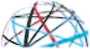 MINISTERSTVOPRŮMYSLU A OBCHODUUvedené výsledky odpovídají cílům projektu.Smluvní strany se výslovně u těchto výsledků dohodly, že výsledky Projektu uvedené v čl. 8.6 této smlouvy vzniknou na základě spolupráce smluvních stran. Dohodnuté vlastnické podíly smluvních stran na jednotlivých výsledcích jsou uvedeny následovně:G - prototyp: koordinuje a řídí Příjemce dotace včetně navazující nulté či sériové výrobyPodíly: Příjemce - 33,3%, Účastník projektu č. 1 - 33,3%, Účastník projektu č. 2 -33,3%funkční vzorek - společná odpovědnost subjektů, koordinuje Účastník projektu č. 1Podíly: Účastník projektu č. 1 -33,3%, Účastník projektu č. 2 - 33,3%, Příjemce - 33,3%software - koordinuje a řídí Příjemce dotacePodíly: Příjemce - 33,3%, Účastník projektu č. 1 - 33,3%, Účastník projektu č. 2 -33,3% pokud v projektu v průběhu řešení bude shledáno, že skutečné zapojení Smluvních stran neodpovídá předpokladu, lze výše uvedené poměry upravit vzájemnou dohodou dle skutečného podílu a to formou písemného dodatku.Vznikne-li duševní vlastnictví při plnění úkolů v rámci Projektu prokazatelně spoluprací pracovníků obou Smluvních stran, je toto duševní vlastnictví společným majetkem těchto Smluvních stran, a to vtom poměru majetkových podílů, v jakém se na vytvoření duševního vlastnictví podíleli pracovníci každé ze Smluvních stran. Smluvní strany jsou si vzájemně nápomocny při přípravě podání přihlášek, a to i zahraničních. Smluvní strany se v poměru jejich spoluvlastnických podílů podílejí na nákladech spojených s podáním přihlášek a vedením příslušných řízení.Nebude-li jedna ze Smluvních stran mít zájem na podání přihlášky, můžou ostatní Smluvní strany požádat o převedení práva na podání takové přihlášky na sebe. Smluvní strany před převodem projednají podmínky převedení práva podat přihlášku. Smluvní strany jsou si vzájemně nápomocny při přípravě podání přihlášek, a to i zahraničních. Smluvní strana, na kterou je převedeno právo k podání přihlášky nese náklady spojené s podáním přihlášky a vedením příslušných řízení.Prohlášení o vytvoření předmětu duševního vlastnictví, např. o vytvoření vynálezu, vzniklého v rámci Projektuje nutné provést písemně, provede jej ta Smluvní strana, která se na vytvoření předmětu duševního vlastnictví podílela, v případě rovnosti podílů provede přihlášení Příjemce.Práva původců budou Smluvními stranami řešena dle ustanovení § 9 zák. č. 527/1990 Sb., o vynálezech a zlepšovacích návrzích, ve znění pozdějších předpisů nebo dle obdobných předpisů.Smluvní strany jsou oprávněny využívat know-how získané při provádění Projektu a přenést výsledky tohoto know-how do praxe. Smluvní strany se dohodly, že se zde uplatní pravidla článku 9.3. této Smlouvy.Pokud práva z předmětu průmyslového vlastnictví, které bude vytvořeno při realizaci Projektu, náleží v souladu s ustanoveními Smlouvy několika Smluvním stranám, o využití těchto práv rozhodnou všichni spolumajitelé jednomyslně, žádný ze spolumajitelů není oprávněn využívat tato práva bez souhlasu ostatních spolumajitelů. Smluvní strany se zavazují vynaložit maximální úsilí o dohodu na společném využití práv z předmětu průmyslového vlastnictví. K platnému uzavření licenční smlouvy je třeba souhlasu všech spolumajitelů. K převodu práv z předmětuprůmyslového vlastnictví na třetí osobu je zapotřebí jednomyslného souhlasu všech spolumajitelů. K převodu podílu některého ze spolumajitelů na jiného spolumajitele se souhlas ostatních nevyžaduje. Na třetí osobu může některý ze spolumajitelů převést svůj podíl jen v případě, že žádný ze spolumajitelů nepřijme ve lhůtě jednoho měsíce písemnou nabídku převodu. V ostatních otázkách se vzájemné vztahy mezi spolumajiteli řídí obecnými předpisy o podílovém spoluvlastnictví.Článek IXZajištění ochrany výsledků výzkumu a vývoje uskutečněných v souvislosti s ProjektemSmluvní strany se dohodly na tom, že informace, dokumentace a výsledky práce, předané a vzniklé v souvislosti s plněním Smlouvy, jakož i jednotlivých následných smluv, budou pokládány za důvěrné a nebudou poskytnuty třetí straně ani využity jinak než pro účel Smlouvy. Toto ustanovení neplatí ve vztahu k Poskytovateli.Smluvní strany se zavazují si vzájemně poskytovat veškeré informace nutné pro vykonávání činností podle Smlouvy, informace o činnostech v Projektu a o jejich výsledcích.Nedohodnou-li se Smluvní strany v konkrétním případě jinak, jsou veškeré informace, které získá jedna smluvní strana od druhé smluvní strany dle odstavce 9.2. a které nejsou obecné známé, považovány za důvěrné (dále jen „důvěrné informace") a strana, která je získala je povinna důvěrné informace uchovat v tajnosti a zajistit dostatečnou ochranu před přístupem nepovolaných osob k nim, nesmí důvěrné informace sdělit žádné další osobě, s výjimkou svých zaměstnanců a jiných osob, které jsou pověřeny činnostmi v rámci Smlouvy a se kterými dotyčná Smluvní strana uzavřela dohodu o zachování mlčenlivosti v obdobném rozsahu, jako stanoví Smlouva Smluvním stranám, a nesmí důvěrné informace použít za jiným účelem než k výkonu činností podle Smlouvy. V případě porušení povinnosti uvedené v tomto ustanovení Smlouvy se za každé jednotlivé porušení povinnosti Smlouvy Smluvní stranou sjednává smluvní pokuta ve výši 100.000,- Kč splatná na účet druhé Smluvní strany uvedené v čl. I Smlouvy.Povinnosti podle odstavce 9.3. platí beze změny po dobu dalších 10 let po skončení účinnosti ostatních ustanovení Smlouvy, ať k němu dojde z jakéhokoliv důvodu.Zveřejňuje-li kterákoliv ze Smluvních stran informace o Projektu nebo výsledcích Projektu podle Centrální evidence projektů a nebo tu skutečnost, že výsledek Projektu byl získán za finanční přispění Poskytovatele v rámci účelové podpory výzkumu, vývoje a inovací, tak o dané skutečnosti se zavazuje informovat další Smluvní strany. Současně je pak povinen uvést, že se jedná o Projekt řešený ve spolupráci s druhou Smluvní stranou a uvést její identifikační znaky. Zveřejněním nesmí být dotčena nebo ohrožena ochrana výsledků Projektu, jinak Smluvní strana odpovídá druhé Smluvní straně za způsobenou škodu.Článek XOdpovědnost za škoduPříjemce odpovídá Poskytovateli za zákonné použití poskytnuté dotace. Účastníci projektu odpovídají Příjemci za škodu způsobenou porušením povinností ze Smlouvy vyplývajících a to zejména za:nedokončení té části projektu, za níž nesou dle Smlouvy odpovědnost,poskytnutí nesprávných, neúplných nebo jinak vadných výsledků vědecké práce,nerespektování informačních povinností vůči Příjemci a Poskytovateli jakož i povinnosti vyplývajících z právních předpisů a směrnic EU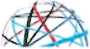 MINISTERSTVOPRŮMYSLU A OBCHODUnesrovnalosti při vedení účetnictví a porušování povinností k archivaci dokladů Projektu,neposkytnutí součinnosti v případě, kdy je podle Smlouvy povinen součinnost poskytnout.Článek XIDoba trvání Smlouvy, odstoupení od Smlouvy a smluvní sankceSmlouva je uzavírána na dobu určitou, s dobou trvání Smlouvy od data účinnosti této Smlouvy do doby ukončení řešení Projektu.Pokud Účastník projektu č. 1, nebo Účastník projektu č. 2 použije účelovou podporu na základě Smlouvy v rozporu s účelem a/nebo na jiný účel, než na který mu byla ve smyslu Smlouvy poskytnuta, je Příjemce oprávněn od Smlouvy jednostranně písemně odstoupit. Příjemce je rovněž oprávněn od Smlouvy odstoupit v případě, kdy se prokáže, že údaje předané Účastníkem projektu č. 1, nebo Účastníkem projektu č. 2 před uzavřením Smlouvy, které představovaly podmínky, na jejichž splnění bylo vázáno uzavření Smlouvy, jsou nepravdivé.Pokud Příjemce odstoupí od Smlouvy dle předchozího odstavce, je provinivši se Účastník projektu povinen Příjemci vrátit veškerou dotaci, která mu byla na základě Smlouvy poskytnuta, a to včetně případného majetkového prospěchu získaného v souvislosti s neoprávněným použitím této dotace, a to nejdéle do 30 dnů ode dne, kdy jim bylo doručeno písemné vyhotovení listiny obsahující oznámení o odstoupení od Smlouvy ze strany Příjemce.Každý jednotlivý Účastník projektu je oprávněn odstoupit od Smlouvy, a to jen z důvodů a na základě jeho písemného odůvodněného prohlášení o tom, že nemůže splnit své závazky dle Smlouvy. V takovém případě je povinen vrátit dle pokynu Příjemce veškerou dotaci, která mu byla na základě Smlouvy poskytnuta, včetně případného majetkového prospěchu získaného v souvislosti s použitím této účelové podpory, a to do 30 dnů ode dne, kdy odstoupení od Smlouvy bylo doručeno Příjemci.Odstoupení od Smlouvy je účinné jeho doručením poslední Smluvní straně.V případě odstoupení od Smlouvy ze strany Příjemce dle čl. 11.2 Smlouvy, uhradí Účastník projektu, který odstoupení od Smlouvy Příjemcem zapříčinil, Příjemci smluvní pokutu odpovídající způsobené škodě, či způsobené části škody, dotace uvedené v čl. 7.3 Smlouvy, a to do 30 dnů od doručení odstoupení od Smlouvy.Pro případ, že Příjemce odstoupí od smlouvy s Poskytovatelem z jakéhokoli důvodu, je povinen o této skutečnosti neprodleně informovat Účastníka projektu č. 1 a Účastníka projektu č. 2. Současně je Příjemce neprodleně po odstoupení od smlouvy povinen provést vypořádání vzájemných práv a povinností včetně finančního vyrovnání z této smlouvy plynoucího vůči Účastníkovi projektu č. 1 a Účastníkovi projektu č. 2.Poruší-li Příjemce povinnost poskytnout Účastníku projektu část dotace pro danou etapu nebo poskytne-li část dotace pro daný kalendářní rok opožděně, je Příjemce povinen uhradit tomuto Účastníkovi projektu smluvní pokutu ve výši 3 % za každý den prodlení z částky, která měla být tomuto Účastníkovi projektu poskytnuta.Pokud poskytovatel neuzná náklady Projektu Účastníku projektu č. 1, nebo Účastníku projektu č. 2, nebo jejich část, je tento Účastník projektu povinen vrátit neuznané náklady nebo jejich část ve lhůtě stanovené Příjemcem. Nevrátí-li tento Účastník projektu neuznané náklady nebo jejich část ve stanovené lhůtě, je povinen zaplatit Příjemci smluvní pokutu ve výši 3 % za každý den prodlení z nevrácené částky.Ustanoveními o smluvní pokutě, ať je o nich hovořeno kdekoliv ve Smlouvě, není dotčen nárok Příjemce nebo Účastníků projektu na náhradu škody.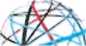 MINISTERSTVOPRŮMYSLU A OBCHODUČlánek XIIZávěrečná ustanoveníSmluvní strany se dohodly, že případné spory vzniklé při realizaci Smlouvy se budou řešit vzájemnou dohodou. Pokud by se nepodařilo vyřešit spor dohodou, všechny spory vznikající ze Smlouvy a v souvislosti sní budou rozhodovány s konečnou platností u Rozhodčího soudu při Hospodářské komoře České republiky a Agrární komoře České republiky podle jeho Řádu a Pravidel třemi rozhodci.Smlouva může zaniknout úplným splněním všech závazků smluvních stran, které z ní vyplývají, odstoupením od Smlouvy podle ustanovení čl. XI. Smlouvy a/nebo písemnou dohodou smluvních stran, ve které budou mezi Příjemcem a Účastníky projektu sjednány podmínky ukončení účinnosti Smlouvy. Nedílnou součástí dohody o ukončení účinnosti Smlouvy bude řádné vyúčtování všech finančních prostředků, které byly na řešení projektu Smluvními stranami vynaloženy.Změny a doplňky Smlouvy mohou být prováděny pouze dohodou Smluvních stran, a to formou písemných číslovaných dodatků ke Smlouvě.Smlouva je vyhotovena v šesti kopiích s platností originálu, z nichž každá strana obdrží po dvou.Smluvní strany berou na vědomí, že tato smlouva včetně příloh uvedených jako nedílná součást této smlouvy, podléhají uveřejnění v registru smluv ve smyslu zákona č. 340/2015 Sb., o zvláštních podmínkách účinnosti některých smluv, uveřejňování těchto smluv a o registru smluv, ve znění pozdějších předpisů.Uveřejnění v registru smluv zajišťuje Účastník projektu č. 2.Smluvní strany výslovně prohlašují, že údaje a další skutečnosti uvedené v této smlouvě, vyjma částí označených ve smyslu následujícího odstavce této smlouvy, nepovažují za obchodní tajemství ve smyslu ustanovení § 504 zákona č. 89/2012 Sb., občanský zákoník, ve znění pozdějších předpisů (dále jen „obchodní tajemství"), a že se nejedná ani o informace, které nemohou být v registru smluv uveřejněny na základě ustanovení § 3 odst. 1 zákona č. 340/2015 Sb. v platném znění.Smluvní strany výslovně uvádějí, že tato smlouva neobsahuje jejich obchodní tajemství a nic tedy nebrán jejímu uveřejnění v registru smluv. Smluvní strany pro vyloučení pochybností uvádějí, že přílohy smlouvy představují obchodní tajemství stran.Jestliže Smluvní strana označí za své obchodní tajemství část obsahu smlouvy, která v důsledku toho bude pro účely uveřejnění smlouvy v registru smluv znečitelněna, nese tato Smluvní strana odpovědnost, pokud by smlouva v důsledku takového označení byla uveřejněna způsobem odporujícím zákonu č. 340/2015 Sb. v platném znění, a to bez ohledu na to, která ze stran smlouvu v registru smluv uveřejnila. S částmi smlouvy, které druhá Smluvní strana neoznačí za své obchodní tajemství před uzavřením této smlouvy, nebude jako s obchodním tajemstvím nakládat a ani odpovídat za případnou škodu či jinou újmu takovým postupem vzniklou. Označením obchodního tajemství ve smyslu předchozí věty se rozumí výslovné uvedení v této smlouvě obsahující přesnou identifikaci dotčených částí smlouvy včetně odůvodnění, proč jsou za obchodní tajemství považovány. Druhá Smluvní strana je povinna výslovně uvést, že informace, které označila jako své obchodní tajemství, naplňují současně všechny definiční znaky obchodního tajemství, tak jak je vymezeno v ustanovení § 504 občanského zákoníkuOsoby podepisující tuto Smlouvu za Smluvní strany souhlasí s uveřejněním svých osobních údajů, které jsou uvedeny v této Smlouvě, spolu se Smlouvou v registru smluv. Tento souhlas je udělen na dobu neurčitou.Smluvní strany tímto prohlašují, že si Smlouvu před podpisem přečetli a že Smlouva odpovídá jejich svobodné, vážné a určité vůli, prosté omylu.Nedílnou součástí Smlouvy jsou následující přílohy:       Příloha č. 1 - Věcná náplň řešení projektu - projektová žádost	Příloha č. 2 - Rozpočet ProjektuV  Brně dne: 27.4.2021Za Příjemce	SCANLOCK CZ, spol. s r. o.Jundrovská 617/44, 624 00 BRNO IČO: 03233341, DIČ: CZ03233341 T: 515 917 917 | www.-sMnlock.czV Přerově dne 22.5.2021za Účastníka projektu 1:CUTTER @Systems spol. s r.o.
Milíčova 26, 796 01 ProstějovIČO: 28290194. DIČ: CZ28290194Centrum dopravního výzkumu v.v.i.  Líšeňská 33a, 636 00 Brno cdv@'cdv.cz IČ: 44994575V Brně dne 26.4.2021za Účastníka projektu 2:Název:SCANLOCK CZ, spol. s r.o.se sídlem:Jundrovská 617/44, 624 00 BrnoIČ:DIČ:03233341CZ03233341Bank, spojení:Raiffeisenbank a.s.Č. účtu:Jednající:8084353001/5500Ing. Ondřej Linduška, prokurista společnostiNázev:CUTTER Systems spol. s r.o.se sídlem:Milíčova 2530/26, 796 01 ProstějovIČ:DIČ:28290194CZ28290194Bank, spojení:Komerční banka, a.s.Č. účtu:Jednající:43-3139500257/0100Ing. Aleš Řezáč, jednatel